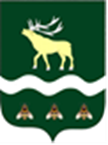 АДМИНИСТРАЦИЯЯКОВЛЕВСКОГО МУНИЦИПАЛЬНОГО РАЙОНА ПРИМОРСКОГО КРАЯ ПОСТАНОВЛЕНИЕ О подготовке проекта внесения изменений в Генеральные планыВарфоломеевского и Покровского сельских поселений, входящих в состав  Яковлевского муниципального района	Руководствуясь положениями ст. 9,24,25 Градостроительного кодекса Российской федерации, ст. 14, 15, 48 Федерального закона от 06.10.2003 № 131-ФЗ «Об общих принципах организации местного самоуправления в Российской Федерации»,  Уставом Яковлевского муниципального района, в целях приведения документов территориального планирования и градостроительного зонирования Яковлевского муниципального района в соответствие с федеральным законодательством, исходя   из  социальных, экономических, экологических и иных  факторов  для обеспечения   устойчивого   развития   территории,   развития   инженерной, транспортной   и  социальной  инфраструктур,  обеспечения  учета  интересов граждан  и  их  объединений в Яковлевском муниципальном районе, Администрация Яковлевского муниципального районаПОСТАНОВЛЕТ:Начальнику отдела архитектуры и градостроительства в срок до 01.04.2022  подготовить техническое задание на разработку проекта внесения изменений в  генеральные планы:- Варфоломеевского сельского поселения, утвержденного Решением муниципального комитета Варфоломеевского сельского поселения от 10 июня 2014 года № 16-НПА «Об утверждении генерального плана Варфоломееского сельского поселения Яковлевского муниципального района Приморского края».- Покровского сельского поселения, утвержденного Решением муниципального комитета Покровского сельского поселения от 25 июня 2014 года № 15-НПА «Об утверждении генерального плана Покровского сельского поселения Яковлевского муниципального района Приморского края».Отделу архитектуры и градостроительства (Козлов В.А.)  в срок до 29.04.2022 провести мероприятия по определению подрядчика на выполнение проектных работ в соответствие с положениями ч.1 ст 93 Федеральный закон от 05.04.2013 N 44-ФЗ  "О контрактной системе в сфере закупок товаров, работ, услуг для обеспечения государственных и муниципальных нужд".  	Отделу архитектуры и градостроительства  (Козлов В.А) на основании заключения комиссии по подготовке внесения изменений  от 25.02.2022 №01-22 подготовить мотивированный отказ Егупову А.В. о переводе земельного участка с кадастровым номером 25:25:000000:953 из категории земель сельскохозяйственного назначения в земли населенных пунктов.Опубликовать настоящее Постановление в газете «Сельский Труженик» и разместить на официальном сайте Администрации Яковлевского муниципального района в сети Интернет.Контроль  исполнения настоящего постановления возложить на первого заместителя главы Администрации Яковлевского муниципального района Коренчука А.А.Глава района – глава администрацииЯковлевского муниципального района                                            Н.В. Вязовикот10.03.2022с. Яковлевка№ 108 - па